V2  – Das Element und die VerbindungMaterialien: 		Filterpapier, Trichter, Stativ, Destillationsapparatur, zwei 100 mL Rundkolben, zwei 100 mL Bechergläser, Ölbad, Heizplatte, Rührfisch.Chemikalien:		Kupfersulfat, Schwefelpulver, Wasser.Durchführung 1: 			Je eine halbe Spatelportion Kupfersulfat und Schwefelpulver werden vermengt und mit 20 mL Wasser versetzt. Anschließend wird das Gemisch durch das Filterpapier filtriert. Das Filtrat wird aufgefangen.Beobachtung 1:			Der Schwefel verbleibt im Filter, während sich das Kupfersulfat im Wasser löst.Deutung 1:			Schwefel ist wasserunlöslich, Kupfersulfat hingegen löst sich gut. Daher lässt sich der Schwefel abfiltrieren.Durchführung 2:		Die Destillationsapparatur wird gemäß Abb.1 aufgebaut. Das Filtrat aus dem ersten Teil des Experiments wird destilliert und das Destillat aufgefangen.Beobachtung 2:		Beim Erhitzen der Lösung verdampft die Flüssigkeit, eine weiße Substanz verbleibt im Rundkolben.Deutung 2:		Zunächst verdampft das Wasser, wobei wasserfreies Kupfersulfat (CuSO4) entsteht. Dieses weist eine weiße Farbe auf.Entsorgung:		Organischer LösungsmittelabfallLiteratur:		H. Schmidkunz, Chemische Freihandversuche, Aulis, 2011, S. 5GefahrenstoffeGefahrenstoffeGefahrenstoffeGefahrenstoffeGefahrenstoffeGefahrenstoffeGefahrenstoffeGefahrenstoffeGefahrenstoffeKupfersulfatKupfersulfatKupfersulfatH: 302-319-315-410H: 302-319-315-410H: 302-319-315-410P: 273-305+351+338-302+352P: 273-305+351+338-302+352P: 273-305+351+338-302+352SchwefelSchwefelSchwefelH: 315H: 315H: 315P: 302+352P: 302+352P: 302+352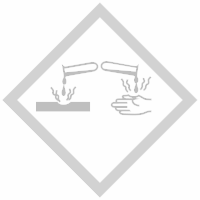 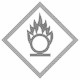 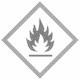 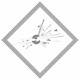 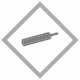 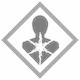 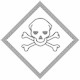 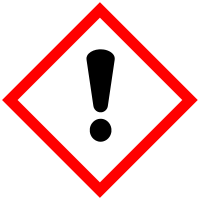 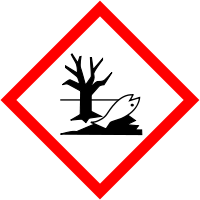 